РЕШЕНИЕ №15От 04.07.2022г.                                                                        а.Пшичо О назначении конкурсной комиссии по отбору кандидатов для замещения должности Главы 	муниципального образования «Хатажукайское  сельское поселение» В соответствии с частью 2 статьи 23; пунктами 1; 5 части 2, частью 2.1 статьи 36 Федерального закона «Об общих принципах организации местного самоуправления в Российской Федерации» от 06.10.2003 № 131-ФЗ, частью 2 статьи 21; частями 2; 2.3 статьи 34 Закона Республики Адыгея «О местном самоуправлении», Устава муниципального образования «Хатажукайское  сельское поселение», части 3 статьи 3.1-3.2. Положения о порядке проведения конкурса по отбору кандидатов для замещения должности Главы муниципального образования «Хатажукайское  сельское поселение» и выборов Главы муниципального образования «Хатажукайское  сельское поселение по результатам конкурса, Совет народных депутатов муниципального образования «Хатажукайское сельское поселение»РЕШИЛ:Назначить конкурсную комиссию по отбору кандидатов для замещения должности Главы муниципального образования «Хатажукайское  сельское поселение» в количестве 6-ми (шести) человек и 2-х (двух) человек в качестве резерва для последующей ротации.Утвердить персональный состав конкурсной комиссии по отбору кандидатов для замещения должности Главы муниципального образования «Хатажукайское сельское поселение», с учётом предложения  И.о. Главы муниципального образования «Шовгеновский район» Шемаджукова А.И. и Совета народных депутатов МО «Хатажукайское сельское поселение»:Основной состав конкурсной комиссии по отбору кандидатов для замещения должности Главы муниципального образования «Хатажукайское сельское поселение»:1).Джанчатов Азамат Казбекович, 12.05.1963г.р., образование - высшее, место работы -  администрации муниципального образования «Шовгеновский район», занимаемая должность – Управляющий делами администрации МО «Шовгеновский район»; паспорт79 17  731789, выдан 23.03.2017г. код подразделения 010-006,место регистрации: Россия, Республика Адыгея, а. Хакуриинохабль, ул. Братьев Алибердовых, 25. 2).Джимов Руслан Нурбиевич , 19.01.1980 г.р., образование – высшее, место работы- администрации муниципального образования «Шовгеновский район», занимаемая должность – помощник главы администрации по взаимодействию с органами местного самоуправления, обеспечению безопасности населения и антитеррору; паспорт 79 02 188043, выдан 15.11.2002г. Шовгеновским  РОВД Республики Адыгея, код подразделения 012-008, место регистрации:   Россия, Республика Адыгея, г. Майкоп, ул. Школьная,166,  кв.119.3). Карабетов Айдамир Инварбиевич, 14.10.1981 г.р., образование - высшее, место работы – администрация муниципального образования «Шовгеновский район», занимаемая должность – начальник управления  культуры администрации муниципального образования «,Шовгеновский район»,  паспорт 79 05 443765, выдан 15.03.2006г.Шовгеновским РОВД РА, код подразделения 012-008, место регистрации: Россия, Республика Адыгея, Шовгеновский район, а. Кабехабль, ул. Курганная,11.4).  Пшизов Мурат Асланович , 05.12.1983г.р., образование – высшее, место работы – Пшизовская СДК,  занимаемая должность - заведующий, депутат Совета народных депутатов муниципального образования «Хатажукайское сельское поселение»; паспорт 7903 355977 выдан 25.03.2004г. Шовгеновским РОВД Республики Адыгея, код подразделения 012-008, место регистрации: Россия, Шовгеновский район, а. Пшизов М.Б. Беджанова,3.5). Чамокова Мариет Кадырбечевна  25.06.1970г.р., образование – высшее, место работы –  Кабехабльский  СДК, депутат  Совета народных депутатов МО «Хатажукайское  сельское поселение», занимаемая должность –  директор Кабехабльского СДК; паспорт 7914 684816 выдан 15.07.2015г. ТПОФМС по Республике Адыгея в Шовгеновском  районе, код подразделения 010-009; место регистрации: Россия, Республика Адыгея, Шовгеновский район, а. Кабехабль, ул. Широкая, 23.6).Хабиева Зулима Джафаровна, 23.05.1978г.р., образование – высшее, место работы – МБОУ СОШ №6 А. Пшичо,  занимаемая должность –  учитель начальных классов, паспорт 7907 516313 выдан 05.03.2008г. ТПОФМС России по РА в Шовгеновском районе, код подразделения 010-009; место регистрации: Россия, Республика Адыгея, Шовгеновский район, а.Хатажукай,ул. Советская,7.Состав резерва конкурсной комиссии по отбору кандидатов для замещения должности Главы муниципального образования «Хатажукайское сельское поселение:1).Устова Лариса Махмудовна,  08.03.1982 г.р., образование – высшее, место работы – администрация МО «Шовгеновский район», занимаемая должность – начальник отдела правового и кадрового обеспечения, паспорт 79 03 382650, выдан 19.10.2004г. Шовгеновским РОВД РА, код подразделения 012-008; место регистрации: Россия, Республика Адыгея, г.Майкоп, ул.Юннатов, 24, кв.3.2). Биштова Нафисет Абдулаховна, 15.11.1951г.р., образование – высшее, место работы – МБОУ «СОШ №11» а. Пшизов, занимаемая должность –  учитель русского языка и литературы; паспорт 79 02 135388, выдан 27.03.2002г. Шовгеновским РОВД Республики Адыгея, код подразделения 012-008; место регистрации: Россия, Республика Адыгея, Шовгеновский район, а.Пшизов, ул. Комсомольская ,11.3. Конкурсной комиссии по отбору кандидатов для замещения должности Главы муниципального образования «Хатажукайское сельское поселение» организовать работу по подготовке и проведению конкурса в строгом соответствии с Положением о порядке проведения конкурса по отбору кандидатов для замещения должности Главы муниципального образования «Хатажукайское сельское поселение» и выборов Главы муниципального образования «Хатажукайское сельское поселение» по результатам конкурса.4. Конкурсной комиссии по отбору кандидатов для замещения должности Главы муниципального образования «Хатажукайское  сельское поселение» приступить к работе не позже дня следующего за днём опубликования решения Совета народных депутатов поселения о персональном составе конкурсной комиссии по отбору кандидатов для замещения должности Главы муниципального образования поселения.5.Полномочия конкурсной комиссии по отбору кандидатов для замещения должности Главы муниципального образования «Хатажукайское сельское  поселение» прекращаются после проведения выборов Главы муниципального образования «Хатажукайское  сельское поселение» и передачи документов для хранения в Совет народных депутатов муниципального образования «Хатажукайское  сельское поселение».6. Заместителю главы муниципального образования «Хатажукайское  сельское поселение» Карашаеву А.А.  выделить в здании администрации муниципального образования «Хатажукайское  сельское поселение» помещение и оргтехнику необходимую для работы конкурсной комиссии по отбору кандидатов для замещения должности Главы муниципального образования «Хатажукайское  сельское поселение».7. Опубликовать информацию о составе конкурсной комиссии в газете «Заря», а также разместить на официальном сайте  муниципального образования «Хатажукайское  сельское поселение» и информационных стендах администрации, в том числе населённых пунктов, входящих в состав поселения. 8. Настоящее решение вступает в силу с даты его принятия Советом народных депутатов муниципального образования «Хатажукайское  сельское поселение».Зам. главы администрации муниципального образования «Хатажукайское сельское поселение»                                                               А.А. Карашаев. РЕСПУБЛИКА АДЫГЕЯСовет народных депутатовМуниципального образования«Хатажукайское сельское поселение»385462, а. Пшичо,ул. Ленина, 51тел. Факс (87773) 9-31-36e-mail: dnurbij @ yandex.ruАДЫГЭ РЕСПУБЛИКХьатыгъужъкъое муниципальнэ къоджэ псэупIэ чIыпIэм изэхэщапIэ янароднэ депутатхэм я Совет385462, къ. Пщычэу,ур. Лениным ыцI, 51тел. Факс (87773) 9-31-36e-mail: dnurbij @ yandex.ru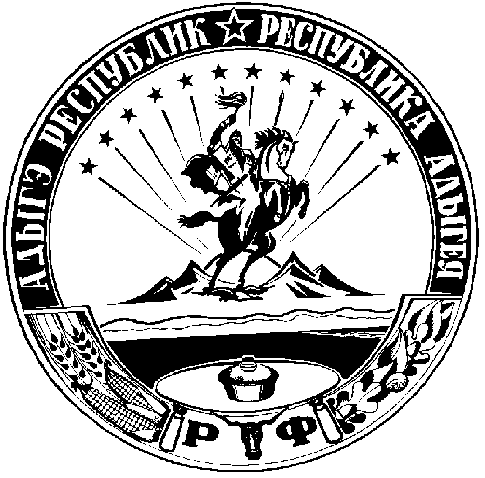 